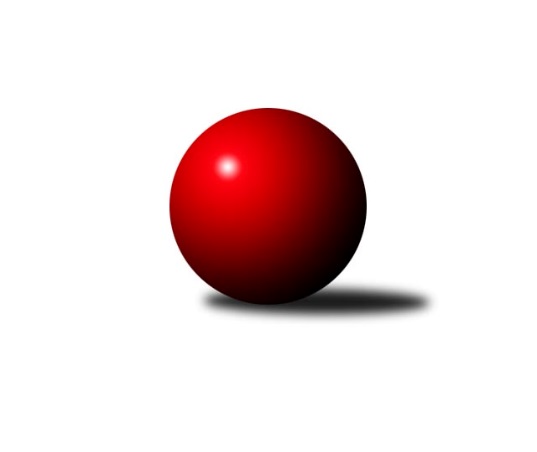 Č.2Ročník 2022/2023	17.9.2022Nejlepšího výkonu v tomto kole: 2786 dosáhlo družstvo: KK Šumperk BKrajský přebor OL 2022/2023Výsledky 2. kolaSouhrnný přehled výsledků:KK Šumperk B	- TJ Prostějov ˝B˝	7:1	2786:2513	10.0:2.0	17.9.Tabulka družstev:	1.	KK Šumperk B	2	2	0	0	15.0 : 1.0 	21.5 : 2.5 	 2803	4	2.	TJ Prostějov ˝B˝	2	1	0	1	8.0 : 8.0 	8.0 : 16.0 	 2487	2	3.	KS Moravský Beroun	1	0	0	1	1.0 : 7.0 	6.0 : 6.0 	 2389	0	4.	KK Lipník nad Bečvou ˝A˝	1	0	0	1	0.0 : 8.0 	0.5 : 11.5 	 2559	0Podrobné výsledky kola:	 KK Šumperk B	2786	7:1	2513	TJ Prostějov ˝B˝	Milan Vymazal	 	 208 	 192 		400 	 1:1 	 409 	 	187 	 222		Josef Jurda	Pavel Košťál	 	 233 	 237 		470 	 2:0 	 404 	 	220 	 184		Václav Kovařík	Martin Macas	 	 237 	 238 		475 	 2:0 	 387 	 	194 	 193		Pavel Černohous	Patrik Vémola	 	 217 	 255 		472 	 1:1 	 467 	 	241 	 226		Roman Rolenc	Martin Sedlář	 	 245 	 262 		507 	 2:0 	 419 	 	210 	 209		David Rozsypal	Michal Gajdík	 	 237 	 225 		462 	 2:0 	 427 	 	223 	 204		Miroslav Plachýrozhodčí:  Vedoucí družstevNejlepší výkon utkání: 507 - Martin SedlářPořadí jednotlivců:	jméno hráče	družstvo	celkem	plné	dorážka	chyby	poměr kuž.	Maximum	1.	Jaroslav Vymazal 	KK Šumperk B	509.00	330.0	179.0	2.0	1/1	(509)	2.	Martin Macas 	KK Šumperk B	477.50	324.0	153.5	3.0	1/1	(480)	3.	Patrik Vémola 	KK Šumperk B	471.00	313.5	157.5	5.5	1/1	(472)	4.	Pavel Košťál 	KK Šumperk B	470.00	319.0	151.0	7.0	1/1	(470)	5.	Michal Gajdík 	KK Šumperk B	467.00	309.0	158.0	4.0	1/1	(472)	6.	Martin Sedlář 	KK Šumperk B	466.50	321.0	145.5	6.0	1/1	(507)	7.	Jaroslav Sedlář 	KK Šumperk B	463.00	320.0	143.0	6.0	1/1	(463)	8.	Roman Rolenc 	TJ Prostějov ˝B˝	460.50	305.0	155.5	5.0	2/2	(467)	9.	Martin Sekanina 	KK Lipník nad Bečvou ˝A˝	446.00	303.0	143.0	11.0	1/1	(446)	10.	Petr Hendrych 	KK Lipník nad Bečvou ˝A˝	446.00	314.0	132.0	10.0	1/1	(446)	11.	Zdeněk Chmela  ml.	KS Moravský Beroun 	429.00	288.0	141.0	4.0	1/1	(429)	12.	Jaroslav Peřina 	KK Lipník nad Bečvou ˝A˝	428.00	307.0	121.0	12.0	1/1	(428)	13.	Michal Mainuš 	KK Lipník nad Bečvou ˝A˝	422.00	290.0	132.0	9.0	1/1	(422)	14.	Miroslav Plachý 	TJ Prostějov ˝B˝	419.00	300.5	118.5	8.0	2/2	(427)	15.	Michal Dolejš 	KK Lipník nad Bečvou ˝A˝	410.00	295.0	115.0	8.0	1/1	(410)	16.	David Rozsypal 	TJ Prostějov ˝B˝	407.50	296.0	111.5	13.0	2/2	(419)	17.	Jana Kulhánková 	KK Lipník nad Bečvou ˝A˝	407.00	291.0	116.0	11.0	1/1	(407)	18.	Miloslav Krchov 	KS Moravský Beroun 	405.00	298.0	107.0	9.0	1/1	(405)	19.	Erich Retek 	KS Moravský Beroun 	404.00	272.0	132.0	7.0	1/1	(404)	20.	Milan Vymazal 	KK Šumperk B	400.00	313.0	87.0	12.0	1/1	(400)	21.	Pavel Černohous 	TJ Prostějov ˝B˝	399.00	256.5	142.5	7.5	2/2	(411)	22.	Josef Jurda 	TJ Prostějov ˝B˝	397.00	300.0	97.0	15.0	2/2	(409)	23.	Zdeněk Chmela  st.	KS Moravský Beroun 	391.00	274.0	117.0	11.0	1/1	(391)	24.	Petr Otáhal 	KS Moravský Beroun 	370.00	274.0	96.0	15.0	1/1	(370)		Václav Kovařík 	TJ Prostějov ˝B˝	404.00	288.0	116.0	9.0	1/2	(404)		Josef Čapka 	TJ Prostějov ˝B˝	403.00	277.0	126.0	9.0	1/2	(403)Sportovně technické informace:Starty náhradníků:registrační číslo	jméno a příjmení 	datum startu 	družstvo	číslo startu
Hráči dopsaní na soupisku:registrační číslo	jméno a příjmení 	datum startu 	družstvo	Program dalšího kola:3. kolo			KK Lipník nad Bečvou ˝A˝ - -- volný los --	24.9.2022	so	14:00	KS Moravský Beroun  - KK Šumperk B	Nejlepší šestka kola - absolutněNejlepší šestka kola - absolutněNejlepší šestka kola - absolutněNejlepší šestka kola - absolutněNejlepší šestka kola - dle průměru kuželenNejlepší šestka kola - dle průměru kuželenNejlepší šestka kola - dle průměru kuželenNejlepší šestka kola - dle průměru kuželenNejlepší šestka kola - dle průměru kuželenPočetJménoNázev týmuVýkonPočetJménoNázev týmuPrůměr (%)Výkon1xMartin SedlářŠumperk B5071xMartin SedlářŠumperk B113.955072xMartin MacasŠumperk B4752xMartin MacasŠumperk B106.764752xPatrik VémolaŠumperk B4722xPatrik VémolaŠumperk B106.094721xPavel KošťálŠumperk B4701xPavel KošťálŠumperk B105.644702xRoman RolencTJ Prostějov B4672xRoman RolencTJ Prostějov B104.964672xMichal GajdíkŠumperk B4622xMichal GajdíkŠumperk B103.84462